رشا رائد حامد حمید  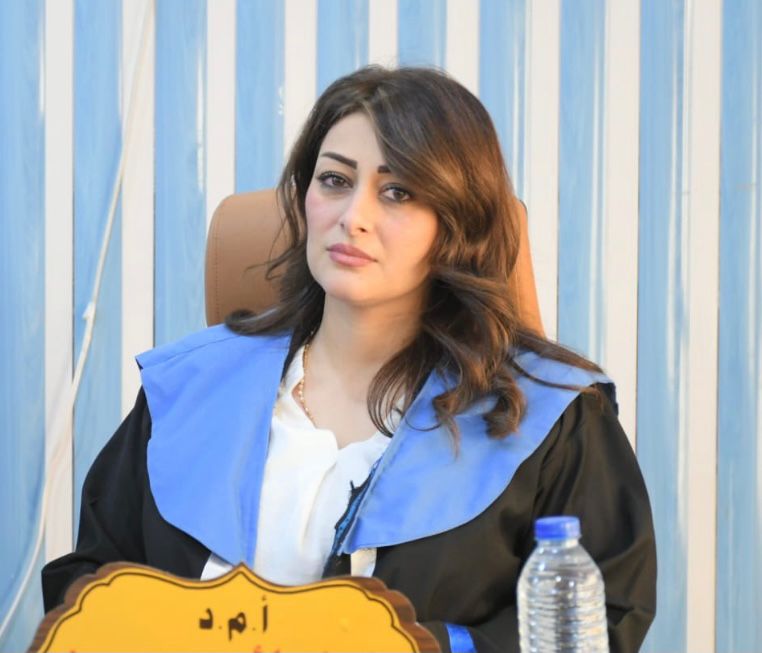 استاذ مساعد دكتور، كلية التربية البدنية والعلوم الرياضة جامعة كرميان العنوانكلية التربية البدنية والعلوم الرياضة
اقليم كوردستانرقم الهاتف  07716009060Rasha Raid/ google scholar  :rasha.raed@garmian.edu.krd: التدریب الرياضي _ اللياقة البدنية , اعمل حاليًا تدريسية  في كلية التربية البدنية والعلوم الرياضة / جامعة كرميان , بكلوريوس جامعة بغداد كلية التربية الرياضة للبنات من 2002الى 2005 ,ماجستير التربية الرياضية جامعة بغداد كلية التربية الرياضية للبنات 2005الى 2007,دكتورا التربية الرياضية  جامعة سليمانية كلية التربية الرياضية 2010-2014الاختصاص :التدریب الرياضي – اللياقة البدنیة . عضو في الاكادمية العربية الدولية للعلوم والنشر 2020-2022.عضو في الاتحاد العراقي للرياضة الجامعية 2021-2022.عضو لجنة هيئة الكتاب الجامعية من عام 2020عضوا في اللجان الامتحانية من عام 2010 . مسئول وحدة الدراسات العليا لعام 2021 .عضوا في لجنة القبول الطلبة في الدراسة البكلوريوسرئيس اللجنة الامتحانية للعام الدراسي 2021-2022اشراف بحوث طلاب البكالوريوس .رئيس قسم العلمي في كلية التربية البدنية وعلوم الرياضة جامعة كرميان من عام 2021 .التدريس : فسيولوجيا التدريب - ماجستير – كلية التربية البدنية وعلوم الرياضةعلم التدريب الرياضي  - مرحلة رابعة  في كلية التربية البدنية والعلوم الرياضة للدراستين الصباحية والمسائية . . اللياقة البدنية - المرحلة الاولى كلية التربية البدنية والعلوم الرياضة للدراستين الصباحية والمسائية .البحوث المنشورةتأثير تمرينات الزومبا على اللياقة الهيكلية والتحمل النفسي لدى النساء المشاركات في مراكز اللياقة بأعمار(25-35) سنة بحث منشور / مجلة كلية التربية الرياضية للبنات 2014استخدام تمرينات باسلوب التدريب الدائري لتطوير القوة المميزة بالسرعة وتأثيرها في تحسين المستوى الرقمي لركض 200 متر للطالبات بحث مشترك/ مجلة جامعة السليمانية التربية الرياضية 2017تأثير تمرينات القوة باستعمال الأربطة المطاطية في تطوير بعض القدرات البدنية وأنجاز رمي القرص للشباب بحث مشترك/ مجلة تربية الرياضية للبنات جامعة بغداد  2017 تأثير تمرينات الفوم رولنك في المدى الحركي لمطاطية العضلات للنساء بعمر 30-35 سنة بحث منشور  / جامعة كرميان    2018تأثير تمرينات حبال المطاط في تطوير تحمل القوة للذراعين والرجلين وعلاقتة بالأنجاز لدى لاعبات المبارزة بحث منشور / مجلة كلية التربية الرياضية للبنات  2018 تأثير برنامج (تدريبي-ارشادي) في بعض المتغيرات البدنية وخفض الشعور بالوحدة النفسية  بحث غير منشور تأثير استخدام التدريب البلايومترك في القوة الخاصة ومستوى الانجاز في الوثب الطويل  بحث غير منشور 